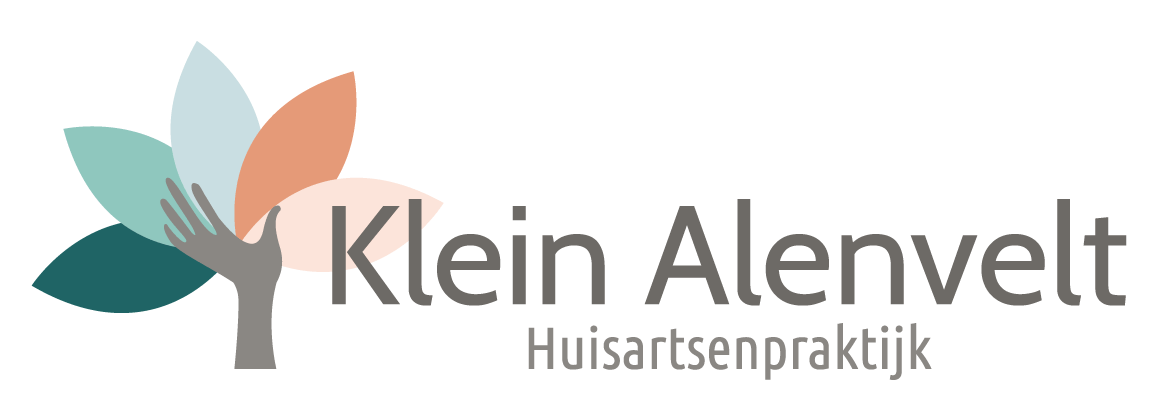 Inschrijfformulier voor nieuwe patiëntenPersoonsgegevensAdresgegevensContactpersoon bij calamiteitenVerzekeringsgegevensApotheekGegevens vorige huisartsOverigeToestemming gegevens uitwisselingHet opvragen van uw medische gegevens bij uw vorige huisarts is noodzakelijk voor het leveren van medische zorg. Gegevens uitwisselen met de huisartsenpost en apotheek 	O Jain geval van nood (LSP): 						O NeeGegevens bij andere zorgverleners opvragen: 			O Ja						    			O NeePraktijk nieuwsbrief per email elk kwartaal				O Ja						    			O NeeOverige Opmerkingen:……………………………………………………………………………………………………………………………………............……………………………………………………………………………………………………………………………………………….Ik ga akkoord met het opvragen en uitwisselen van mijn gegevens zoals hierboven is aangegeven.Datum:					Handtekening:Dit inschrijfformulier kunt u opsturen of afleveren op het volgende adres:Huisartsenpraktijk Klein AlenveltDorpsplein 3B3451 BK Vleuten AchternaamMeisjesnaamVoorlettersRoepnaamGeboortedatumGeboorteplaatsGeslachtStraatnaam en huisnummerPostcode en woonplaatsTelefoon vast Telefoon mobielE-mailApotheekNaamTelefoonnummerNaam zorgverzekeraarVerzekeringsnummerVerzekering begindatumBurgerServiceNummerIdentiteitsbewijsIdentiteitsbewijsnummerOude apotheekNieuwe apotheek NaamAdresWoonplaatsIk heb behoefte aan een kennismakingsgesprek JA / NEEIk krijg jaarlijks de griepprikJA / NEEBekende allergieënJA/NEEZo ja welke